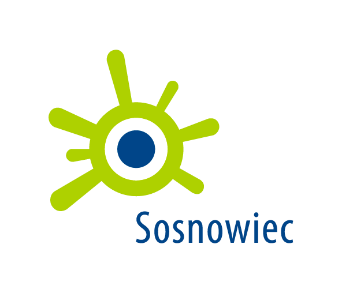 Sosnowiec ………………..………………………………….Imię i nazwisko – kobieta………………………………….Imię i nazwisko – mężczyznaOŚWIADCZENIEOświadczam, że zapoznałam/zapoznałem się z załączoną klauzulą informacyjną Zobowiązuję się do:stawienia się na wizytę kwalifikacyjną w wyznaczonym przez realizatora terminie; pisemnego powiadomienia realizatora o ewentualnej rezygnacji z udziału w programie;poinformowania realizatora programu (podmiot leczniczy) o narodzinach dziecka w wyniku przeprowadzonej procedury medycznej.					……………………………………………………						podpis uczestnika programu – kobieta					……………………………………………………						podpis uczestnika programu - mężczyznaKlauzula informacyjnaZgodnie z wymaganiami art. 13 Rozporządzeniem Parlamentu Europejskiego i Rady (UE) 2016/679 
z dnia 27 kwietnia 2016 r. w sprawie ochrony osób fizycznych w związku z przetwarzaniem danych osobowych i w sprawie swobodnego przepływu takich danych oraz uchylenia dyrektywy 95/46/WE (ogólne rozporządzenie o ochronie danych), (dalej: RODO) informuję, iż:Administratorem Pani/Pana danych osobowych jest Prezydent Miasta Sosnowca, 
z siedzibą w Sosnowcu al. Zwycięstwa 22 41-200 Sosnowiec, tel. /32/ 296 05 42, adres e mail: prezydent@um.sosnowiec.pl. Informację o przetwarzaniu Pani/Pana danych osobowych może Pani/Pan uzyskać w Urzędzie Miejskim w Sosnowcu al. Zwycięstwa 20.Inspektorem Danych Osobowych w Urzędzie Miejskim w Sosnowcu jest Pani Agata Kozłowska. Może się Pani/Pan z nią skontaktować w sprawie ochrony danych osobowych pod adresem 41-200 Sosnowiec, ul. Mościckiego 14, tel. /32/ 296 06 87 lub 515 041 778, adres e mail: iod@um.sosnowiec.pl.Administrator przetwarza Pani/Pana dane osobowe na podstawie art. 6 ust. 1 lit. e)  i art. 9 ust. 2 lit. g RODO w celu uczestnictwa w programie polityki zdrowotnej pn. „Dofinansowanie leczenia niepłodności metodą zapłodnienia pozaustrojowego dla mieszkańców miasta Sosnowca w latach 2021-2024”, zgodnie z art. 48 ustawy z dnia z dnia 27 sierpnia 2004 r. o świadczeniach opieki zdrowotnej finansowanych ze środków publicznych.Podanie przez Panią/Pana danych osobowych jest warunkiem uczestnictwa w powyższym programie. W przypadku braku podania danych niemożliwym będzie uzyskanie dofinansowania. Pani/ Pana dane są udostępnione podmiotowi uprawnionemu na podstawie obowiązujących przepisów prawa, z którymi Administrator zawarł umowę, tj. realizatorem programu …………………………………………………………………………………………………..Pani/Pana dane osobowe są przechowywane jedynie w okresie niezbędnym do spełnienia celu, dla którego zostały zebrane lub w okresie wskazanym przepisami prawa. Po spełnieniu celu dla którego dane zostały zebrane, dane będą przechowywane jedynie w celach archiwalnych, zgodnie z obowiązującymi przepisami. Okres przechowywania w Urzędzie Miejskim danych osobowych w większości przypadków wynika z Rozporządzenia Prezesa Rady Ministrów w sprawie instrukcji kancelaryjnej, jednolitych rzeczowych wykazów akt oraz instrukcji w sprawie organizacji i zakresu działania archiwów zakładowych i w tym przypadku wynosi 5 lat. W związku z przetwarzaniem Pani/Pana danych osobowych ma Pani/Pan prawo do żądania od administratora dostępu do nich, ich sprostowania, usunięcia, ograniczenia przetwarzania, prawo wniesienia sprzeciwu wobec przetwarzania. Pani/Pana prawa mogą zostać ograniczone zgodnie z przepisami RODO. Pani/Pana prawa na wniosek zrealizuje Administrator.Jeżeli uzna Pani/Pan, że przetwarzanie Pani/Pana danych narusza przepisy o ochronie danych osobowych, przysługuje Pani/Panu prawo wniesienia skargi wobec ich przetwarzania do Prezesa Urzędu Ochrony Danych Osobowych z siedzibą w Warszawie przy ul. Stawki 2.Pani/Pana dane osobowe nie będą przetwarzane w sposób zautomatyzowany i nie będą profilowane.  Oświadczam, że zapoznałam/zapoznałem się z załączoną klauzulą informacyjną i potwierdzam fakt jej otrzymania. ……………………………….(data i podpis)